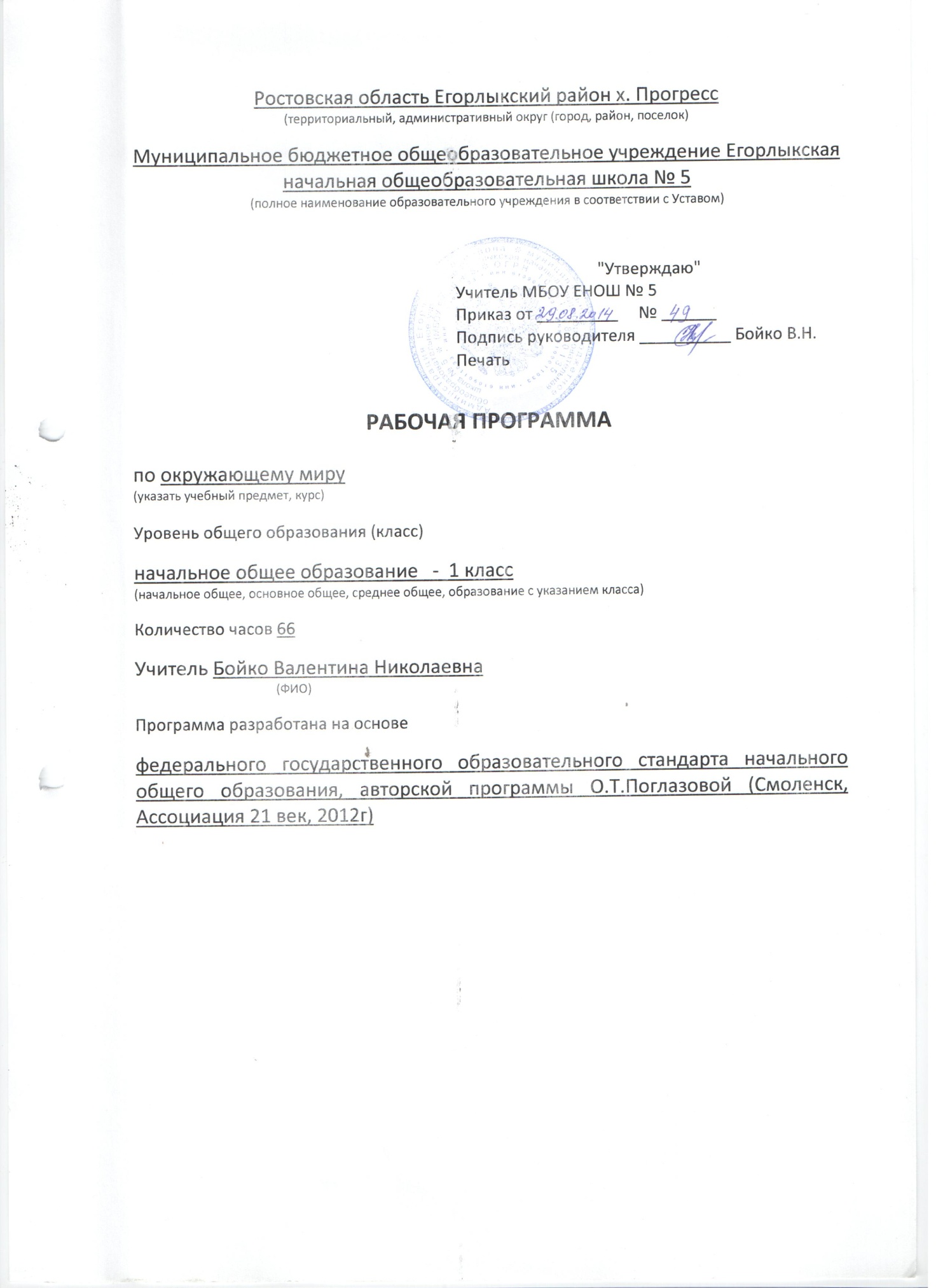                                                Пояснительная запискаРабочая программа создана на основе федерального компонента государственного стандарта начального общего образования по предметным областям «Естествознание, обществознание», реализуется средствами интегрированного предмета «Окружающий мир» на основе авторской программы О.Т.Поглазовой (Смоленск: Ассоциация ХХI век, 2012, учебно-методический комплект «Гармония».

В содержание курса интегрированы естественнонаучные, обществоведческие, исторические знания - о человеке, природе, обществе. Цель данного курса: осмысление личного опыта обучающихся и их приучение к рациональному постижению мира, а так же формирование целостной системы знаний, умение постоянно систематизировать приобретаемую информацию; формирование экологической грамотности, нравственно-этических и безопасных норм взаимодействия с окружающим миром; воспитание духовно-нравственной личности, любящей своё Отечество, осознающей свою принадлежность к нему, уважающей образ жизни, нравы и традиции народов, его населяющих; личности, стремящейся активно участвовать в природоохранной, здоровьесберегающей и творческой деятельности. Задачами образовательного процесса при изучении курса «Окружающий мир» являются: социализация ребёнка; развитие познавательной активности и самостоятельности в получении знаний об окружающем мире, развитие личностных, регулятивных, познавательных, коммуникативных универсальных учебных действий; формирование информационной культуры (знание о разных источниках информации, умения отбирать нужную информацию, систематизировать её и представлять); воспитание любви к природе и своему Отечеству, бережного отношения ко всему живому на Земле, сознательного отношения к своему здоровью и здоровью других людей, уважения к прошлому своих предков и желания сохранять культурное и историческое наследие. 

Общая характеристика учебного предмета

Основной особенностью содержания курса «Окружающий мир» является его интегративный характер. В едином курсе объединяются знания о природе, человеке, обществе, важнейших событиях в истории российского государства. Человек предстаёт перед учениками как биосоциальное существо, часть живой природы и член общества: член семьи, коллектива учеников, сообщества жителей родного края, гражданин государства. Это позволяет объединить в едином курсе знания о природе и социальной действительности, что создаёт условия для формирования у учащихся необходимых обществу нравственных и мировоззренческих убеждений. В содержание интегрируются на доступном данному возрасту уровне обществоведческие, исторические, физические, химические, биологические, географические, астрономические, экологические знания, что позволяет осуществить очень важную пропедевтическую роль курса для дальнейшего изучения предметов естественного и гуманитарного циклов в основной школе.

Между тем, при отборе содержания соблюдается и разумная дезинтеграция, выделение крупных самостоятельных содержательных блоков, материал которых предоставляет ученику возможность глубже и конкретнее изучить закономерности и качественное своеобразие различных его структур (природы, человека, общества, истории государства), что способствует подготовке учащихся к изучению в основной школе дифференцированных курсов. Таким блоком, например, является раздел «Путешествие в прошлое России», где учащиеся погружаются в изучение истории своего Отечества, знакомятся с важнейшими событиями в его истории. 

Интегрированный курс «Окружающий мир» предоставляет широкие возможности для реализации межпредметных связей всех предметных линий начальной школы. В процессе его изучения учащиеся могут объединять информацию, используемую в разных дисциплинах, разные способы и средства её отображения: в слове, в естественнонаучном, историческом, математическом понятии, в рисунке, в мелодии, в рукотворном изделии, расширяя и углубляя представления об объектах и явлениях окружающего мира. Например, на уроке математики ученики узнают способ отображения целого и составляющих его частей с помощью диаграммы, на уроке окружающего мира они используют диаграмму, с помощью которой показывают соотношение суши и воды на земной поверхности. Понятие «симметричное тело» изучается на уроках математики и окружающего мира, закрепляется на уроке технологии при создании изделий симметричной формы. На уроках окружающего мира изучаются сезонные изменения в природе, на уроке литературного чтения ученики знакомятся, как отражают их писатели и поэты, на уроках музыки – композиторы, на уроке рисования – художники. Тема «Во что веровали наши предки» изучается на уроке «Окружающего мира», на уроке технологии ученики делают обереги, которые наши предки помещали на свою одежду, жилища. 

Учебный материал, тематически повторяющийся в разные годы обучения, служит основой для интеграции в него последующих знаний и умений в системе развития, с обогащением новыми сведениями, связями и зависимостями, с изменением уровня сложности. При этом в процессе «открытия» нового знания осуществляется переход от разрозненных фактов к их системе согласно принципам системности (целостности, структурности, взаимозависимости, иерархичности) и спиральной структуре (каждый следующий виток расширяет и углубляет знания). 

Исторический и обществоведческий материал представлен на «макроуровне» – государство Россия (его прошлое и настоящее) и «микроуровне» – семья, родной край (город, село, область.)

Согласно культурологическому подходу учащиеся приобщаются к культурному наследию народов нашей страны, воплощенному в искусстве, религиозных верованиях, фольклоре, народных традициях, обычаях. В содержание курса интегрированы сведения об образе жизни наших предков, их материальной культуре (жилищах, одежде, предметах быта и др.), о старинных ремёслах и способах обработки природных материалов. При этом учащиеся знакомятся с нравственными ценностями и заповедями наших предков, которые определяли их отношение к природе, семье, людям. Кроме того, мысленно путешествуя по материкам и океанам Земли, ученики знакомятся с историей их открытия, узнают, что на нашей планете много стран и народов с разным образом жизни, с памятниками культуры, созданными творчеством многих поколений жителей нашей планеты. 

При отборе содержания курса и компонентов учебной деятельности положен личностно-ориентированный подход в обучении. Объектом внимания и деятельности ученика служит не только внешний мир в его многообразии, взаимосвязях и способы его изучения, но и познание самого себя, своих способностей и возможностей, оценка некоторых своих качеств, способности к самонаблюдению, самоанализу, саморазвитию и регуляции своих отношений с миром природы и людьми.

Принцип вариативности реализуется через включение в содержание курса не только основного материала, соответствующего образовательному минимуму, но и дополнительного, расширяющего кругозор ученика, предоставляющего ему выбрать собственную траекторию учения. Система заданий дифференцирована по степени сложности, объёму, что предоставляет возможность активно включаться в процесс учения на разных уровнях (репродуктивном, продуктивном, креативном), применять знания в нестандартной ситуации. 

В соответствии с общими дидактическими принципами системности, доступности, наглядности, преемственности, с учётом краеведческого, экологического, сезонного принципам обучения, перед учениками разворачивается картина окружающей их живой и неживой природы в её многогранности и многообразии. Они узнают о разнообразии растений, грибов, животных, форм суши, видов водоёмов, о Земле как планете Солнечной системы, о природных сообществах и природных зонах, о сезонных изменениях в природе и в жизни человека. Изучают свойства воздуха, воды, почвы, веществ, необходимых для всего живого на Земле, обсуждают проблемы, связанные с их загрязнением и осознают необходимость бережного отношения к окружающей среде. Получают начальные представления о развитии растительного организма, о стадиях развития некоторых групп животных, о том, как функционирует и развивается организм человека, от чего зависит его здоровье. 

Курс создаёт содержательную базу и для формирования УУД: регулятивных, познавательных, коммуникативных. В процессе изучения окружающего мира учащиеся осуществляют поиск информации из разных источников и её обработку (запись, обобщение, структурирование, презентацию в разных формах, вербальной и наглядной); планируют и выполняют небольшие исследования по выявлению свойств, причинно-следственных связей, последовательности протекания природных и социальных процессов и др. При этом выполняются все компоненты учебной деятельности: постановка задачи, планирование действий по её решению, оценивание результатов действий, формулировка выводов. Одновременно школьники учатся сотрудничать с учителем и одноклассниками, осуществлять совместную деятельность в малых и больших группах, осваивают различные способы взаимной помощи партнёрам по общению. 

В процессе изучения курса, учащиеся ведут наблюдения за природными объектами и явлениями, экспериментируют с использованием лабораторного оборудования, выполняют практические работы, учатся работать с готовыми моделями (глобус, карта, плоскостные, объёмные и рельефные модели форм суши, муляжи грибов и др.), создают собственные простые модели. При этом, учитывая возрастные особенности младших школьников, соблюдается разумный баланс эмпирического и теоретического способов познания окружающего мира.

Анализируя информацию о природных объектах, выявляя их существенные признаки, объединяя в группы, учащиеся овладевают приёмами умственной деятельности (анализ, синтез, сравнение, обобщение и др.), осваивают метод классификации - один из основных способов упорядочивания информации об окружающем мире. 

Большое внимание уделяется выявлению изменений в окружающем мире, связанных с жизнедеятельностью человека, в процессе непосредственных наблюдений объектов и явлений природы учащимися во время экскурсий и прогулок Обязательны при этом кратковременные прогулки (1 и 2 классы) и предметные или комплексные экскурсии (3 и 4 классы) для изучения объектов природы или творений человека в их естественных условиях. 

Система заданий для пошагового первичного закрепления и итогового контроля, представленная в рабочих тетрадях и в тетрадях для тестовых заданий, способствует индивидуализации и дифференциации обучения, предоставляет учащимся возможность самооценки, самоконтроля, саморазвития. 

Формированию универсальных учебных умений способствует и проектная деятельность учащихся, осуществляемая в урочное и во внеурочное время. Учащиеся осуществляют поиск информации из разных источников, учатся объединять знания из разных образовательных областей, обобщать их, представлять в разных формах (вербальной и наглядной). Участие в проектной работе способствует самореализации и самовыражению учащихся, развивает их личностные качества. 

Таким образом, в основе отбора и структурирования учебного содержания, формы его предъявления лежит системно-деятельностный подход, ориентированный на гармоничное развитие и духовно-нравственное воспитание младшего школьника. Учащиеся усваивают и используют предметные знания и умения, универсальные учебные действия в ходе решения учебно-познавательных, учебно-практических задач, обсуждая проблемы гармоничного взаимодействия человека и природы, человека и общества. Формируется личность, действующая согласно нравственным ценностям, принятым в обществе; любящая свою Родину, уважающая образ жизни, нравы и традиции народов, её населяющих; ценящая опыт предшествующих поколений, желающая беречь культурное и историческое наследие предков; интеллектуально развитая личность, проявляющая интерес к знаниям, способная добывать их и применять в учебных ситуациях и повседневной жизни, владеющая универсальными коммуникативными, регулятивными, познавательными учебными действиями для успешного продолжения обучения в основной школе.

Место учебного курса в учебном плане

В соответствии с федеральным базисным учебным планом курс «Окружающий мир» изучается с 1 по 4 класс по два часа в неделю. Общий объём учебного времени составляет 270 часов. В 1 классе 66 уроков в году (33 учебных недели), во 2 классе – 68 уроков (34 недели), в 3 классе - 68 уроков, в 4 классе - 68 уроков. Особое место занимают экскурсии и практические работы. Их необходимый минимум определён по каждому разделу программы. Экскурсии включают наблюдения, практические работы: опыты, измерения, работу с готовыми моделями, самостоятельное создание несложных моделей.


Описание ценностных ориентиров содержания

Ценность жизни – признание человеческой жизни и существования живого в природе в целом как величайшей ценности, как основы для подлинного экологического сознания.

Ценность природы основывается на общечеловеческой ценности жизни, на осознании себя частью природного мира - частью живой и неживой природы. Любовь к природе означает, прежде всего, бережное отношение к ней как к среде обитания и выживания человека, а также переживание чувства красоты, гармонии, её совершенства, сохранение и приумножение её богатства.

Ценность человека как разумного существа, стремящегося к добру и самосовершенствованию, важность и необходимость соблюдения здорового образа жизни в единстве его составляющих: физическом, психическом и социально-нравственном здоровье. 

Ценность добра – направленность человека на развитие и сохранение жизни, через сострадание и милосердие как проявление высшей человеческой способности - любви.

Ценность истины – это ценность научного познания как части культуры человечества, разума, понимания сущности бытия, мироздания. 

Ценность семьи как первой и самой значимой для развития ребёнка социальной и образовательной среды, обеспечивающей преемственность культурных традиций народов России от поколения к поколению и тем самым жизнеспособность российского общества. 

Ценность труда и творчества как естественного условия человеческой жизни, состояния нормального человеческого существования. 

Ценность свободы как свободы выбора человеком своих мыслей и поступков, но свободы, естественно ограниченной нормами, правилами, законами общества, членом которого всегда по всей социальной сути является человек.

Ценность социальной солидарности как признание прав и свобод человека, обладание чувствами справедливости, милосердия, чести, достоинства по отношению к себе и к другим людям. 

Ценность гражданственности – осознание человеком себя как члена общества, народа, представителя страны и государства.

Ценность патриотизма - одно из проявлений духовной зрелости человека, выражающееся в любви к России, народу, малой родине, в осознанном желании служить Отечеству. 

Ценность человечества - осознание человеком себя как части мирового сообщества, для существования и прогресса которого необходимы мир, сотрудничество народов и уважение к многообразию их культур. 

Планируемые личностные, метапредметные и предметные результатыКалендарно-тематическое планированиеУчебно-методические средства обученияПечатные и другие пособияДля организации работы с разными источниками информации в классе имеются  научно-популярные, художественные книги для чтения (в соответствии с изучаемым материалом), энциклопедии.В соответствии с содержанием, в классе имеются: – таблицы (строение растения, организм человека); – иллюстративные материалы (альбомы, комплекты открыток);– модели дорожных знаков, транспортных средств, часов;–фруктов и овощей;– гербарии дикорастущих и культурных растений, наборы семян, плодов;Оборудование для экскурсий в природу: открытки растений, животных, пакеты для сбора природного материала, пакеты для мусора и приспособления для его сбора, фотоаппарат.Учебно-практическое и учебно-лабораторное оборудование– комплект луп для работы в группах ;– демонстрационные экземпляры термометров разных видов (спиртового, биметаллического, медицинского) для измерения температуры воздуха, воды и тела.Большинство уроков окружающего мира являются предметными. На них учащиеся действуют с различными предметами – рассматривают, определяют признаки и свойства, сравнивают и группируют их. Для организации такой работы желательно иметь раздаточный материал на пару или группу учащихся. Наряду с предметами различных коллекций, гербарными листами, можно использовать природный материал, собранный на экскурсиях. Для выполнения заданий по моделированию природных объектов надо иметь пластилин (гипс), глину, песок, цветную бумагу, клей и ножницы с тупыми концами. Лабораторное оборудование и материалы для проведения опытов и демонстраций: посуда (стаканы, чашки и др.), измерительные и осветительные приборы (свеча, фонарик), фильтры, магниты; песок, глина, почва, известняк, каменный уголь, нефть, семена растений (подсолнечника, пшеницы, гороха, огурца и др.).
Личностные УУД
Метапредметные УУД
Метапредметные УУД
Метапредметные УУДпознавательные
регулятивные
Коммуникативные
У выпускника будут сформированы:
положительное отношение к процессу учения, к приобретению знаний и умений, стремление преодолевать возникающие затруднения;
готовность оценивать свой учебный труд, принимать оценки одноклассников, сверстников, учителей, родителей; 
осознание себя как индивидуальности и одновременно как члена общества с ориентацией на проявление доброго отношения к людям, уважения к их труду, на участие в совместных делах, на помощь людям, в том числе сверстникам;
понимание ценности семьи в жизни человека и важности заботливого отношения между её членами;
осознание себя как гражданина своего Отечества, обретение чувства любви к родной стране, к её природе, культуре, интереса к её истории, уважительное отношение к другим странам, народам, их традициям;
умение выделять нравственный аспект поведения, соотносить поступки и события с принятыми в обществе морально-этическими принципами;
навыки безопасного, экологически грамотного, нравственного поведения в природе, в быту, в обществе;
осознание ценности природы не только как источника удовлетворения потребностей человека, но и её значение для здоровья человека, развития эстетического восприятия мира и творческих способностей; понимание важности здорового образа жизни
Выпускник научится:
Осознавать учебно-познавательную, учебно-практическую, экспериментальную задачи;
осуществлять поиск информации, необходимой для решения учебных задач, из материалов учебника (текстов и иллюстраций), рабочей тетради, собственных наблюдений объектов природы и культуры, личного опыта общения с людьми;
понимать информацию, представленную в вербальной форме, изобразительной, схематической, модельной и др., определять основную и второстепенную информацию;
применять для решения задач (под руководством учителя) логические действия анализа, сравнения, обобщения, классификации, установления причинно-следственных связей, построения рассуждений и выводов; 
подводить под понятие (в сотрудничестве с учителем (одноклассниками) на основе выделения существенных признаков природных и социальных объектов;
наблюдать и сопоставлять, выявлять взаимосвязи и зависимости, отражать полученную при наблюдении информацию в виде рисунка, схемы, таблицы;
использовать готовые модели для изучения строения природных объектов и объяснения природных явлений;
осуществлять кодирование и декодирование информации в знаково-символической форме. 
Выпускник научится:
организовывать свою деятельность, готовить рабочее место для выполнения разных видов работ (наблюдений, эксперимента, практической работы с гербарием, коллекцией и т.д.)
принимать (ставить) учебно-познавательную задачу и сохранять её до конца учебных действий; 
планировать (в сотрудничестве с учителем, с одноклассниками или самостоятельно) свои действия в соответствии с решаемыми учебно-познавательными, учебно-практическими, экспериментальными задачами; 
действовать согласно составленному плану, а также по инструкциям учителя или данным в учебнике, рабочей тетради; 
контролировать выполнение действий, вносить необходимые коррективы (свои и учителя); 
оценивать результаты решения поставленных задач, находить ошибки и способы их устранения. 
Выпускник научится:
осознанно и произвольно строить речевое высказывание в устной и письменной форме;
аргументировано отвечать на вопросы, обосновывать свою точку зрения, строить понятные для партнёра высказывания, задавать вопросы, адекватно использовать речевые средства для решения задач общения (приветствие, прощание, игра, диалог);
вступать в учебное сотрудничество с учителем и одноклассниками, осуществлять совместную деятельность в малых и больших группах, осваивая различные способы взаимной помощи партнёрам по общению; допускать возможность существования у людей различных точек зрения, проявлять терпимость по отношению к высказываниям других, проявлять доброжелательное отношение к партнёрам.
У выпускника могут быть сформированы:
стремление к саморазвитию, желание открывать новое знание, новые способы действия, готовность преодолевать учебные затруднения и адекватно оценивать свои успехи и неудачи, умение сотрудничать;
зарождение элементов гражданского самосознания (российской идентичности), гордости за свою Родину, российский народ, интерес к образу жизни народов, населяющих родной край, уважения к прошлому своих предков, желания продолжить их добрые дела; 
стремление к соблюдению морально-этических норм общения с людьми другой национальности, с нарушениями здоровья;
эстетическое восприятие природы и объектов культуры, стремление к красоте, желание участвовать в её сохранении;
осознание личной ответственности за своё здоровье и здоровье окружающих.
Выпускник получит возможность научиться:
осмысливать цель чтения, выбор вида чтения в зависимости от цели;
сопоставлять информацию из разных источников, осуществлять выбор дополнительных источников информации для решения исследовательских задач, включая интернет;
обобщать и систематизировать информацию, переводить её из одной формы в другую (принятую в словесной форме, переводить в изобразительную, схематическую, табличную); 
дополнять готовые информационные объекты (тексты, таблицы, схемы, диаграммы), создавать собственные;
осуществлять исследовательскую деятельность, участвовать в проектах, выполняемых в рамках урока или внеурочных занятиях.
Выпускник получит возможность научиться:
оценивать своё знание и незнание, умение и неумение, продвижение в овладении тем или иным знанием и умением по изучаемой теме; 
ставить учебно-познавательные задачи перед чтением учебного текста и выполнением разных заданий (перед выполнением наблюдения и опыта, практической работы с гербарием, коллекцией, географической и исторической картой и др.);
проявлять инициативу в постановке новых задач, предлагать собственные способы решения;
адекватно оценивать результаты учебной деятельности, осознавать причины неуспеха и обдумывать план восполнения пробелов в знаниях и умениях.
Выпускник получит возможность научиться:
оперировать в речи предметным языком – правильно (адекватно) использовать естественнонаучные, исторические, обществоведческие понятия, полно и точно излагать свои мысли, строить монологическую речь, вести диалог;
планировать, сотрудничая с взрослыми (учитель, родитель) и сверстниками, общие дела, распределять функции участников и определять способы их взаимодействия; 
проявлять инициативу в поиске и сборе информации для выполнения коллективной работы, желая помочь взрослым и сверстникам;
уважать позицию партнёра, предотвращать конфликтную ситуацию при сотрудничестве, стараясь найти варианты её разрешения ради общего дела.
участвовать в проектной деятельности, создавать творческие работы на заданную тему (рисунки, аппликации, модели, небольшие сообщения, презентации).Планируемые     предметные     результаты1-й класс

Обучающийся научится:
выполнять правила культурного поведения в школе, в общественных местах, в транспорте; правила безопасного перехода улиц, поведения у водоёма, при встрече с опасными животными; правила экологически грамотного поведения в природе; 
различать нравственные и безнравственные поступки, давать адекватную оценку своим поступкам; 
определять с помощью наблюдений отличительные признаки предметов окружающего мира (цвет, размер, форма и др.); сравнивать, находить сходства и различия предметов, объединять их в группы; 
различать объекты природы и изделия человека; объекты живой и неживой природы; дикорастущие, культурные, комнатные растения; деревья, кустарники и травянистые растения; хвойные и лиственные деревья; домашних и диких животных, млекопитающих, птиц, рыб, насекомых, земноводных, пресмыкающихся; наиболее распространённые растения и животных своей местности, ядовитые растения; грибы;
называть признаки живых существ; существенные признаки изучаемых групп объектов окружающего мира, растений, грибов, животных; различать на основе наблюдений, с помощью иллюстраций, словесного описания представителей различных групп растений, грибов; 
приводить примеры представителей разных групп растений (дикорастущих и культурных, хвойных и лиственных деревьев, кустарников и трав), грибов (съедобных, ядовитых, пластинчатых, трубчатых), животных (млекопитающих, птиц, насекомых, рыб, земноводных, пресмыкающихся); 
описывать, характеризовать изученные группы растений, грибов, животных, называя их существенные признаки, описывая особенности внешнего вида (по плану, предложенному учителем, и на примере своей местности); 
сравнивать растения, грибы, животных, предметы окружающего мира, называя их сходства и различия; 
различать внешние части дерева, цветкового растения, тел млекопитающих, птиц, насекомых, рыб; 
называть части тела человека; 
характеризовать признаки времён года;
объяснять значение используемых условных знаков (в учебнике, рабочей тетради, дорожных знаков и др.); 
находить факты экологического неблагополучия в окружающей среде; 
оценивать положительное и отрицательное влияние человеческой деятельности на природу; 
вести наблюдения за растениями и животными, сезонными изменениями в природе. 

Обучающийся получит возможность научиться:
ориентироваться в социальных ролях и межличностных отношениях с одноклассниками, друзьями, взрослыми; 
соблюдать морально-этические нормы поведения в семье, школе, учреждениях культуры и других общественных местах; правила личной гигиены, безопасные нормы поведения в школе и других общественных местах; соблюдать нормы безопасного и культурного поведения в транспорте и на улицах города; 
выполнять режим дня; 
рассказывать о растениях, грибах, животных, объясняя условия их жизни, способы питания, защиты и другие их особенности; по результатам экскурсий о достопримечательностях родного посёлка; 
классифицировать растения, грибы, животных по существенным признакам, выявлять их сходства и различия, распределять на группы по выделенным (учителем) основаниям; 
объяснять роль растений, животных в природе и в жизни человека; 
анализировать иллюстрации, сопоставлять их со словесным описанием в тексте; 
интерпретировать значение используемых условных знаков для обозначения природных объектов; 
осознавать необходимость бережного и сознательного отношения к своему здоровью (одежда, движение, здоровое питание, здоровый сон, соблюдение режима дня и др.;
создавать творческие работы на заданную тему (рисунки, аппликации, модели, небольшие сообщения); 
понимать, что в окружающем мире огромное разнообразие живых существ, и каждое из них не только красиво, но и полезно природе и человеку; что среди растений, грибов, живот ных есть опасные для жизни человека; что важно сохранить разнообразие растений, грибов, животных, бережно и заботливо относиться к ним.№
п/пТема урокаТипурокаВиды деятельности учащихсяПланируемые результатыПланируемые результатыВиды контроляДатаДатаДатаДатаДата№
п/пТема урокаТипурокаВиды деятельности учащихсяПредметныеУниверсальные учебные действияВиды контроляДатаДатаДатаДатаДата№
п/пТема урокаТипурокаВиды деятельности учащихсяПредметныеУниверсальные учебные действияВиды контроляпланпланпланпланфактТвои первые уроки (13 часов)Твои первые уроки (13 часов)Твои первые уроки (13 часов)Твои первые уроки (13 часов)Твои первые уроки (13 часов)Твои первые уроки (13 часов)Твои первые уроки (13 часов)Твои первые уроки (13 часов)Твои первые уроки (13 часов)Твои первые уроки (13 часов)Твои первые уроки (13 часов)Твои первые уроки (13 часов)1День знаний.Урок-игра.Учатся принимать учебную задачу, отвечать на вопросы, анализировать рисунки.Знакомство со школой, учителем, одноклассниками; знание своего адреса, фамилии, имени; понимание значимости и значения праздника «День знаний».Постановка учебной задачи. Умение извлекать информацию из рисунка, фотографии.Фронтальная беседа.2.092Путешествие по школе.Урок-путешествие.Собирают информацию, рассматривая рисунки, учатся составлять их описание; выполняют задания в рабочей тетради.Знание, что такое общеобразовательная школа, классная комната, учебные кабинеты; умение ориентироваться в здании школы (туалетные комнаты, столовая, библиотека, спортивный зал, кабинет врача).Умение наблюдать окружающее.Фронтальная беседа.5.093Школьные принадлежности.Урок-викторина.Учатся организовывать своё рабочее место в школе и дома; отгадывают загадки и объединяют предметы в группы (школьные принадлежности, игрушки); узнают, каким должен быть школьный портфель, что и как в него складывать, как правильно его носить.Умение различать урок, перемену, школьные принадлежности, учебники, рабочие тетради; умение организовать свое рабочее место.Умение отгадывать загадки, называть отличительные признаки загадываемого предмета; умение анализировать рисунок, описывать, что изображено на нём.Фронтальный опрос.9.094Правила поведения в школе.Урок-инсценировка.Моделируют различные формы поведения в помещениях школы; оценивают рабочие места и поведение школьников, изображённых на рисунках, и делают вывод, какими они должны быть; обсуждают правила личной гигиены, учатся пользоваться гигиеническим уголком; работают с разрезными карточками.Умение дать характеристику понятиям «ученик», «учебный предмет», уметь организовывать своё рабочее место в классе и дома; составлять расписание уроков.Выполнение правил поведения на уроке, на перемене в классе и в коридорах школы.Формирование оценочной деятельности.Фронтальный опрос.12.095Условные знаки.Урок-игра.Учатся заменять условными знаками предметы, действия с ними, природные явления; анализируют изображённые условные знаки (раскрывают закодированную в них информацию); выполняют задания в рабочей тетради, учатся работать с разрезными карточками.Умение различать условные знаки как способ замещения реальных предметов и действий с ними.Умение принимать учебную задачу и планировать её выполнение; работать в паре; пользоваться условными обозначениями.Текущий контроль.16.096Безопасный путь.Урок-игра.Осваивают правила безопасного поведения на улице, во дворе дома, при пользовании общественным транспортом; учатся проверять свои знания и умения, выполняют задания в рабочей тетради, работают с разрезными карточками. Ролевая игра «Я – примерный пешеход».Пояснение, кто такой пешеход, что такое светофор, дорожные знаки, безопасный переход улицы; выполнение правил поведения на дороге, во дворе дома, на улице.Умение пользоваться условными знаками, раскрывать (декодировать) информацию, скрытую в них.Фронтальная беседа.Ролевая игра.19.097Экскурсия (прогулка на пришкольный участок).Урок-экскурсия.Знакомятся с объектами и правилами поведения в школьном дворе; осваивают правила безопасного поведения на улице.Умение целенаправленно наблюдать явления окружающего мира.Моделирование поведения на улице. Закрепление умения «читать» условные знаки.Фронтальная беседа.23.098Уроки общения.Урок повторения и обобщения.Учатся вежливо общаться с одноклассниками, взрослыми людьми, использовать слова приветствия, прощания, просьбы, прощения; моделируют поведение в школе, в семье, во дворе дома; рассматривают рисунки и «озвучивают» их (составляют диалоги действующих на них персонажей). Ролевая игра «Я – культурный человек».Понимание того, кто такой культурный человек; нормы поведения в семье, с работниками школы, с незнакомыми людьми.Умение оценивать своё поведение и окружающих людей с позиции культурного человека.Фронтальная беседа. Ролевая игра.26.099Классный коллектив.Урок формирования умений и навыков.Учатся высказывать свои суждения и предположения; анализируют рисунки и рассказывают, что на них изображено; объясняют смысл пословиц о дружбе; формулируют выводы после выполнения заданий.Осознание себя как члена классного коллектива, его прав и обязанностей; одноклассники – дети разных народов; друзья, взаимопомощь и выручка.Толерантное отношение к окружающим; умение высказывать свои суждения.Фронтальный опрос.30.0910Уроки вежливости.Урок-театрализация.Учатся использовать вежливые слова при общении со сверстниками и взрослыми людьми; анализируют поведенческие ситуации, которые изображены на рисунках; учатся высказывать свои суждения, давать оценку происходящему.Определение качеств вежливого, воспитанного человека; понимание культуры общения в семье, с незнакомыми взрослыми людьми; знание правил поведения в общественных местах.Моделировать поведение в школе, в семье, во дворе дома, в транспорте, на улице;оценивать поведение своё и окружающих с позиции культурного человека.Текущий контроль.3.103.103.1011- 12Уроки здоровья. Уроки формирования умений и навыков.Учатся ставить учебную задачу (вместе с учителем) и планировать её выполнение; рассматривают иллюстрации, высказывают свои суждения и аргументируют их; называют части тела человека; подбирают блюда для завтрака, обеда и ужина, одежду для разных случаев её использования; объясняют, как надо ухаживать за одеждой и обувью; выполняют задания в рабочей тетради.Знание и называние частей тела человека, условий их развития, условий сохранения здоровья; определение понятия «здоровое питание»; характеристика одежды, соответствующей погоде и роду занятий; выявление правил ухода за одеждой и обувью.Умение ставить познавательные задачи; извлекать информацию из рисунка; внимательное и ответственное отношение к своему здоровью.Фронтальная беседа.Фронтальный опрос.Текущий контроль.7.1010.107.1010.107.1010.1013Режим дня школьника.Урок-игра.Определяют время по часам в соответствии с распорядком дня; учатся составлять режим дня; обсуждают важность сна для здоровья и правила поведения перед сном. Ролевая игра «Время знаю, всюду поспеваю».Составление режима дня, распределение дел по времени; знание дней недели, их последовательности.Высказывать предположения, аргументировать свои ответы; умение пользоваться условными знаками.Ролевая игра.14.1014.1014.10Окружающий мир, его изучение (8 часов)Окружающий мир, его изучение (8 часов)Окружающий мир, его изучение (8 часов)Окружающий мир, его изучение (8 часов)Окружающий мир, его изучение (8 часов)Окружающий мир, его изучение (8 часов)Окружающий мир, его изучение (8 часов)Окружающий мир, его изучение (8 часов)Окружающий мир, его изучение (8 часов)14Признаки предметов.Комбинированный урок. Слушают стихотворение, рассуждают, что значит быть любознательным человеком, рассказывают, что можно узнать об окружающих предметах, наблюдая их; учатся описывать предметы, называть их отличительные признаки; определяют, какой предмет спрятан (или загадан) в «волшебном мешочке»; составляют загадки о предметах, называя их отличительные признаки.Определение отличительных признаков предметов – формы, цвета, размера; характеристика свойств предметов – лёгкий, мягкий, хрупкий, прозрачный и др.Умение характеризовать предмет, называя как можно больше его отличительных признаков и свойств; умение работать в паре.Фронтальная беседа.17.1017.1017.1015Сходства и различия предметов. Объединение предметов в группы.Урок формирования умений и навыков.Учатся сравнивать предметы, находить сходства и различия по выделенному (учителем или учеником) признаку (основанию); объединяют, распределяют предметы в группы, определив основной сходный признак.Умение анализировать, сравнивать, классифицировать предметы.Сходства и различия предметов; существенный (главный, основной) признак; объединение (распределение) разных предметов в одну группу.Фронтальная беседа.21.1021.1021.1016Органы чувств – верные помощники в познании мира.Урок изучения нового материала.Работают с натуральными предметами, их изображениями, учатся добывать информацию о них с помощью органов чувств (определять форму, размер, расположение, звук, качество поверхности и др.); учатся делать выводы после выполнения разных познавательных задач; работают с разрезными карточками.Знание и называние органов чувств человека – органов зрения, слуха, осязания, обоняния, вкуса.Умение добывать информацию с помощью органов чувств; умение характеризовать предметы, называя их отличительные признаки и свойства.Текущий контроль.24.1024.1024.1017Что нас окружает. Природные и рукотворные объекты.Урок формирования умений и навыков.Рассказывают, что они наблюдали во время прогулки с родителями, что они видят в классе, на фотографиях в учебнике; учатся различать природные объекты и изделия человека.Умение описывать предметы окружающего мира (всё, что нас окружает), умение различать две его части (природные и рукотворные предметы).Развитие эстетического восприятия окружающего; умение наблюдать, классифицировать предметы окружающего мира.Фронтальный опрос.28.1028.1028.1018Способы изучения окружающего мира.Урок формирования умений и навыков.Учатся ставить (вместе с учителем) познавательные задачи; учатся наблюдать объекты и явления окружающего мира; пробуют задавать вопросы по картинке, проводят первый простой опыт.Умение работать с источниками информации: учебниками, энциклопедиями, научно-популярной литературой; называние музея как одного из способов познания окружающего мира; наблюдение, опыт, практическая работа.Умение извлекать информацию из разных источников; умение задавать вопросы об окружающем и находить ответы на них; умение работать в паре.Фронтальная беседа.31.1031.1031.1019Живая и неживая природа. Свойства живых существ.Урок формирования умений и навыков.Высказывают свои предположения о свойствах живого существа и аргументируют их; учатся составлять рассказ по картинкам, соблюдая последовательность отражённых в них событий; разгадывают загадки, находят предметы на разрезных карточках и классифицируют их, распределяют на группы (живое, неживое, изделие человека).Выявление свойств живого организма (рост, развитие, питание, дыхание, размножение, умирание). Умение различать предметы живой и неживой природы; умение отгадывать загадки (называть отличительные признаки предмета, по которым она разгадана); умение работать в паре.Фронтальная беседа.Индивидуальный контроль.11.1111.1111.1120Обобщающий урок. (Как изучают окружающий мир.)Урок повторения и обобщения.Проверяют свои знания и умения; учатся обобщать «открытые» ранее знания и умения, применять их на практике; работают с разрезными карточками: демонстрируют умения описывать, сравнивать, объединять, классифицировать предметы окружающего мира (реальные предметы или изображённые на фотографиях и рисунках).Знание предметных понятий: источник информации, способ познания, признак предмета, природное, рукотворное, живое, неживое.Умение характеризовать, сравнивать, классифицировать предметы; умение работать с иллюстрациями, извлекать нужную информацию; умение пользоваться условными обозначениями.Индивидуальный контроль.14.1114.1114.1121Экскурсия (на пришкольный участок, в ближайший сквер).Урок-экскурсия.Наблюдают и описывают осенние изменения в природе, растения пришкольного участка; собирают опавшие веточки, листья, шишки, плоды разных растений (по возможности) для последующего их изучения.Описание признаков поздней осени в природе; наблюдение за разнообразием растений, средой их обитания.Умение ставить познавательные задачи, планировать их решение; умение целенаправленно наблюдать природные объекты и явления.Фронтальная беседа.18.1118.1118.11Разнообразие растений (13 часов)Разнообразие растений (13 часов)Разнообразие растений (13 часов)Разнообразие растений (13 часов)Разнообразие растений (13 часов)Разнообразие растений (13 часов)Разнообразие растений (13 часов)Разнообразие растений (13 часов)Разнообразие растений (13 часов)22Многообразие растений. Условия их жизни.Урок изучения нового материала.Анализируют стихотворение, высказывают свои предположения; сравнивают растения, находят сходства и различия между ними; работают с разрезными карточками.Характеристика растений, среды обитания, наблюдение за взаимосвязью живой и неживой природы; выявление условий жизни растения (вода, воздух, тепло, свет, почва).Умение характеризовать растения; умение извлекать информацию из иллюстраций; умение отвечать на вопросы.Фронтальная беседа.21.1121.1123Строение растений (на примере цветкового травянистого растения).Комбинированный урок. Анализируют собственные наблюдения за растениями, их строением; учатся добывать информацию по рисунку-схеме; составляют модель растения (травянистого, цветкового); сравнивают листья, корни, плоды разных растений (по рисункам, разрезным карточкам, листкам гербария, у комнатных растений).Умение различать части растений: корень, стебель, лист, цветок, плод, семена.Умение работать с рисунком-схемой, извлекать нужную информацию; умение работать в паре.Практическая работа.25.1125.1124Какими бывают растения. Дерево, его строение.Урок формирования умений и навыков. Рассказывают о своих наблюдениях растений на экскурсии, высказывают предположения о том, на какие группы их можно распределить и проверяют свои ответы; работают с разрезными карточками, распределяют растения на деревья, кустарники, травы; сравнивают деревья, находят сходства и различия, выделяют существенный признак дерева; анализируют рисунок-схему дерева и определяют его части, моделируют дерево.Умение различать дерево, кустарник, травянистое растение, называть их отличительные признаки; умение различать части дерева (ствол, корни, крона, ветви, листья).Умение наблюдать и делать выводы; извлекать информацию из рисунка-схемы; умение сравнивать растения; умение моделировать растения, работать с рисунком-схемой дерева и его моделью.Индивидуальный контроль.28.1125Кустарники и травы, их отличие от деревьев.Урок формирования умений и навыков. Сравнивают строение дерева, кустарника, травянистого растения, выявляют их отличительные признаки; знакомятся с разнообразием кустарников по разрезным карточкам и учатся их различать; анализируют высказывания учащихся и аргументируют своё мнение; обобщают полученные знания.Умение сравнивать кустарник и дерево; умение сравнивать и характеризовать травянистое растение, особенности строения его стебля, травянистый стебель, его отличие от ствола дерева и стволиков кустарника.Умение различать, классифицировать растения; умение работать в парах.Фронтальный опрос.2.1226Лиственные деревья, разнообразие их листьев.Урок применения знаний, умений и навыков. Наблюдают и сравнивают листья разных лиственных пород деревьев, находят между ними сходства и различия; определяют основной признак группы лиственных деревьев; моделируют простые и сложные листья; анализируют стихотворение и рассказывают о своих наблюдениях явления листопада.Умение характеризовать лиственное дерево, строение листа (листовая пластинка, черешок), простой и сложный лист.Умение сравнивать и различать листья, объединять их в группы; целенаправленно вести наблюдения и анализировать их; работать с рисунком-схемой.Творческая работа.5.1227Хвойные деревья, их разнообразие.Комбинированный урок.Рассматривают и сравнивают хвойные деревья (их хвою, прикрепление к ветви, шишки); работают с разрезными карточками, классифицируют деревья; обобщают полученные знания и проверяют свои выводы.Умение сравнивать разные виды деревьев: хвоя, хвойное дерево, шишка; лиственница – листопадное хвойное дерево.Умение различать и сравнивать деревья, находить существенные признаки, объединять в группы.Индивидуальный опрос.9.1228Разнообразие ягодных растений. Ядовитые ягоды.Урок-викторинаИзвлекают информацию из иллюстративного материала учебника, текста, отгадывают и загадывают загадки; обсуждают экологические проблемы, связанные с ягодными растениями; работают с разрезными карточками.Умение различать ягоды, ягодный кустарничек, ядовитые ягоды.Умение работать с разными источниками информации; умение составлять загадки (указывать отличительные признаки загадываемых растений).Фронтальная беседа.12.1212.1212.1212.1229Удивительные растения мира. Экскурсия (в оранжерею, ботанический сад, по возможности).Урок-экскурсия.Актуализируют свои знания о растениях мира, работают с художественным текстом, извлекают из него научную информацию; обсуждают отношение людей к дикорастущим растениям и экологические проблемы, связанные с их деятельностью; распределяют работу по изготовлению модели (в виде аппликации) выбранного растения и подготовке сообщения о нём; знакомятся с растениями родного края, которые занесены в Красную книгу России.Умение находить особенности строения разных растений мира. Умение выбирать научную информацию из художественного текста и иллюстраций; умение моделировать растения, работать в паре (распределять работу по изготовлению изделия).Фронтальная беседа.16.1216.1216.1216.1230Культурные растения.Урок формирования умений и навыков.Обсуждают значение культурных растений в жизни человека; выявляют существенные признаки культурных растений; анализируют рисунки, работают с разрезными карточками.Умение сравнивать дикорастущее растение, культурное растение, сорняк; умение характеризовать поле, огород, сад; понимание, кто такой садовод, овощевод, полевод.Умение различать, сравнивать, объединять растения в группы; умение работать в паре.Текущий контроль.19.1219.1219.1219.1231Растения сада и огорода.Урок-игра.Анализируют рисунки, описывают плоды разных растений, работают с разрезными карточками, лепят из пластилина фрукты и овощи; выполняют практическую работу (сеют семена на рассаду).Приводить примеры овощных, садовых культур; знание способов выращивания растений, понятий «рассада», «теплица».Умение классифицировать, выделять отличительные признаки предметов.Практическая работа.23.1223.1223.1223.1232Растения поля. Зерновые культуры.Урок применения умений и навыков.Работают с натуральными предметами (колоски и зёрна растений, изделия из них), с гербарием; обсуждают значение хлеба в жизни человека и необходимость бережного отношения к нему; знакомятся с разными профессиями людей, которые выращивают культурные растения и изготавливают из них продукты питания, одежду; организуют выставку «Это всё сделано из растений».Умение различать зерновые, технические, прядильные культуры; знание, кто такой хлебороб, комбайнёр, пекарь, что такое мельница, колос, зерно, мука.Умение составлять рассказ по картинкам; умение готовить небольшое сообщение.Творческое выступление.26.1226.1226.1226.1233Декоративные растения. Комнатные растения.Урок применения умений и навыков.Актуализируют свои наблюдения за декоративными растениями; наблюдают комнатные растения, сравнивают их, характеризуют; выполняют практическую работу по уходу за комнатными растениями.Умение охарактеризовать декоративное растение, клумбу, комнатное растение, знание правил ухода за ними.Умение наблюдать, готовить небольшое сообщение о своих наблюдениях; умение работать в паре.Фронтальный опрос.30.1230.1230.1230.1234Обобщающий урок. (Что мы узнали о растениях.)Урок повторения и обобщения.Обобщают знания, «открытые» ими при изучении растений; выполняют тестовые задания в рабочей тетради, проверяют и оценивают свои результаты, восполняют пробелы в знаниях; делают краткие сообщения о выбранном культурном (декоративном) растении.Знание понятий: живая и неживая природа; деревья, кустарники, травянистые растения; хвойные и лиственные деревья; культурные, комнатные растения; части растений. Умение работать с разными источниками информации; умение сравнивать предметы, объединять их в группы; умение выполнять тестовые задания.Тренировочная комплексная работа.13.0113.0113.0113.01Грибы, их разнообразие (3 часа)Грибы, их разнообразие (3 часа)Грибы, их разнообразие (3 часа)Грибы, их разнообразие (3 часа)Грибы, их разнообразие (3 часа)Грибы, их разнообразие (3 часа)Грибы, их разнообразие (3 часа)Грибы, их разнообразие (3 часа)Грибы, их разнообразие (3 часа)Грибы, их разнообразие (3 часа)Грибы, их разнообразие (3 часа)35Грибы, их многообразие.Комбинированный урок.Наблюдают разные грибы (картинки, муляжи, реальные грибы по возможности), находят их сходства и различия; работают со схемой, выделяют части шляпочного гриба; сравнивают растения и грибы; дополняют выводы, данные в учебнике.Понимание, что такое гриб, грибница, плодовое тело шляпочного гриба (шляпка, ножка); умение характеризовать и различать пластинчатые и трубчатые шляпочные грибы; описание процесса размножения грибов.Умение узнавать предметы по их признакам; умение работать с рисунком-схемой, извлекать нужную информацию из текста.Текущий контроль.16.0116.0116.0116.0136Съедобные и ядовитые грибы.Урок формирования умений и навыков.Находят различия в строении грибов, отличительные признаки ядовитых грибов; обсуждают правила сбора грибов; составляют памятки безопасности; работают с разрезными карточками и выполняют задания в рабочей тетради.Различие съедобных, условно съедобных, ложных, ядовитых грибов; называние правил сбора грибов.Умение сравнивать, классифицировать предметы, находить отличительные признаки; умение работать с разными источниками информации.Практическая работа.20.0120.0120.0120.0137Удивительные грибы (другие виды грибов).Комбинированный урок.Наблюдают внешние особенности грибов, описывают их отличительные признаки; наблюдают под лупой плесень; обсуждают значение микроскопических грибов в природе и в жизни человека; лепят из пластилина шляпочные грибы и дают им характеристику.Наблюдение за грибами-разрушителями, микроскопическими грибами (не видимыми невооружённым глазом), дрожжевыми и плесневыми грибами. Умение моделировать шляпочные грибы; умение распределять работу в паре.Фронтальная беседа.23.0123.0123.0123.01Разнообразие животных (16 часов)Разнообразие животных (16 часов)Разнообразие животных (16 часов)Разнообразие животных (16 часов)Разнообразие животных (16 часов)Разнообразие животных (16 часов)Разнообразие животных (16 часов)Разнообразие животных (16 часов)Разнообразие животных (16 часов)Разнообразие животных (16 часов)Разнообразие животных (16 часов)38Животные, их разнообразие.Урок изучения нового материала.Анализируют стихотворение, рассматривают иллюстрацию к нему, приводят примеры животных; работают в паре: размышляют, чем различаются животные, как они связаны с растениями, чем животные отличаются от растений и грибов; узнают животных по их отличительным признакам, описывают одно из них; проверяют свои выводы, предлагают дополнения к ним.Описание животных, среды их обитания, способов передвижения, защиты, питания; выполнение правил безопасного поведения с животными.Умение характеризовать животных; умение находить основную и дополнительную информацию, работая с иллюстрациями, художественным и учебным текстами.Фронтальная беседа.27.0127.0127.0127.0139Млекопитающие, их многообразие.Урок-презентация.Рассматривают картинки с изображением животных, находят сходства и различия, высказывают предположения о признаках, по которым можно объединять животных в одну группу; находят признак, который является главным для млекопитающих; рассуждают о правилах правильного поведения с дикими животными; работают с разрезными карточками; сочиняют историю по картинкам.Умение дать характеристику класса млекопитающих (зверей), их существенных признаков, морского млекопитающего; пояснение и соблюдение правил безопасного и экологически грамотного поведения с животными.Умение осуществлять поиск информации из иллюстраций и учебного текста; умение сравнивать, находить сходства и различия, выделять среди признаков существенный, объединять (классифицировать) животных; умение сочинять историю на заданную тему.Творческое выступление.30.0130.0130.0130.0140Птицы, их многообразие.Комбинированный урок.Рассказывают о своих наблюдениях птиц, выясняют, чем птицы отличаются от млекопитающих; учатся различать птиц, называть среду обитания и способ питания; классифицируют птиц, работают с разрезными карточками; наблюдают образ жизни птиц, их клювы, ноги, перья; моделируют выбранную птицу (по желанию).Описание существенных признаков птиц, их оперения – пухового, покровного, махового перьев; выявление зерноядных, насекомоядных, хищных, водоплавающих птиц, сравнение их среды обитания и способа питания.Продолжаем развивать умения анализировать, сравнивать, классифицировать, выделять существенные признаки животных; умение работать с разными источниками информации; умения моделировать.Фронтальный опрос.3.023.023.023.0241Размножение птиц.Урок формирования умений и навыков.Выделяют основную информацию из прослушанного текста, сравнивают вид самки и самца, гнёзда птиц; наблюдают, работают с разрезными карточками, классифицируют птиц; моделируют по выбору гнездо птицы (по желанию).Знание понятий: гнездо, яйцо, птенец, способы маскировки самки, способы защиты гнезда; соблюдение правил экологически грамотного поведения в природе.Умение наблюдать, описывать свои наблюдения; моделировать предметы окружающего мира.Фронтальный опрос.6.026.026.026.0242Удивительные птицы.Урок-викторина.Собирают информацию о птицах по рисункам, своим наблюдениям, слушают записи звуков, издаваемых птицами; анализируют задумки художника (по рисункам в рабочей тетради); узнают птиц по описанию и голосам; предполагают, почему не все птицы улетают зимовать в тёплые края, размышляют о том, как помочь птицам зимой.Различие и характеристика нелетающих, певчих, перелётных и зимующих птиц; объяснение значения птиц для природы и человека.Умение анализировать рисунок и предполагать, какая в нём заложена информация; умение устанавливать взаимосвязи между объектами окружающего мира; обобщать наблюдения, делать выводы.Фронтальный опрос.10.0210.0210.0210.0243Насекомые, их многообразие. Урок-исследование.Разгадывают загадки, выделяя отличительные признаки насекомых; работают с разрезными карточками, выполняют задания в рабочей тетради; моделируют насекомое по выбору (по желанию).Наблюдение за насекомыми, знание и различение частей их тел (голова, грудь, брюшко, шесть ног, крылья); описание среды обитания, способов передвижения, питания и защиты насекомых.Умение находить сходства и различия, представлять образ предмета по его описанию; наблюдать и описывать предметы окружающего мира, обобщать найденную информацию и делать выводы.Творческая работа.13.0213.0213.0213.0244Общественные насекомые.Урок-презентация.Рассказывают о своих наблюдениях жизни пчёл и муравьев; анализируют рисунки, учатся выделять основную мысль текста; осваивают дидактическую игру, узнают насекомое по признакам, составляют подобное задание для одноклассников; работают с разрезными карточками; рассуждают о правилах безопасного поведения с пчёлами и муравьями, о бережном к ним отношении.Определение, кто такие общественные насекомые, умение характеризовать образ их жизни; соблюдение правил экологически грамотного и безопасного поведения с пчёлами и муравьями.Умение определять основную и дополнительную информацию в тексте, выделять научную информацию из художественного текста, анализировать рисунки.Творческое выступление.17.0217.0217.0217.0245Жуки и бабочки.Урок формирования умений и навыков.Находят нужную информацию из рисунка, текста, собственных наблюдений; составляют правила поведения в природе; работают с разрезными карточками; составляют рассказ по картинкам; выполняют тест в рабочей тетради.Описание жука, его строения; бабочки, её строения; соблюдение экологически грамотного поведения в природе, бережного отношения к насекомым.Умение наблюдать, выделять отличительные признаки насекомых, сравнивать и объединять их в группы.Тест.20.0220.0220.0220.0246Рыбы, их многообразие.Урок изучения нового материала.Выделяют основной признак рыб, находят части тела рыб по рисунку-схеме, сравнивают строение их тела с другими животными; работают с разрезными карточками, выполняют задания в рабочей тетради.Описание рыбы, её основных признаков; умение называть части тела рыбы, способы дыхания, питания, маскировки; различие пресноводных и морских рыб.Умение находить необходимую информацию из разных источников; умение работать с рисунками-схемами; умение работать в паре.Индивидуальный опрос.24.0224.0224.0224.0247Аквариумные рыбы.Урок-презентация.Узнают рыб по описанию, выделяют их отличительные признаки, классифицируют рыб, работают с разрезными карточками; наблюдают аквариумных рыб, описывают их повадки; моделируют строение тела рыбы; анализируют рисунок и рассуждают о неправильном поведении людей на водоёмах, составляют советы по безопасному поведению детей; готовят небольшие сообщения об аквариумных рыбках.Ведение наблюдений за аквариумом, аквариумными рыбами, выполнение правил ухода за ними.Умение наблюдать за природными объектами, характеризовать и моделировать их,  составлять небольшое сообщение.Творческое выступление.27.0227.0227.0227.0248Земноводные и пресмыкающиеся, их разнообразие.Урок формирования умений и навыков.Читают текст, рассматривают иллюстрации, находят сходства между земноводными, между пресмыкающимися, выделяют основные признаки, отличающие их от других животных; сравнивают земноводных и пресмыкающихся, находят их различия; рассуждают о пользе земноводных и пресмыкающихся для природы и человека; проводят наблюдения (при наличии этих животных в живом уголке школы) или вспоминают свои наблюдения в природе.Умение характеризовать земноводных, называть их основные признаки; различие бесхвостых и хвостатых земноводных, среды их обитания, образа жизни; умение различать жаб, лягушек, тритонов; умение характеризовать пресмыкающегося, строение тела, его покров; соблюдение правил безопасного поведения при встрече с ядовитыми змеями.Умение ставить познавательную задачу и планировать её решение; умение выделять в тексте нужную информацию, находить ответы на вопросы; проводить наблюдения и описывать их.Фронтальная беседа.3.033.033.033.0349Древние пресмыкающиеся. Урок закрепления знаний, умений и навыков.Слушают и обсуждают сообщения о динозаврах, работают с разрезными карточками; обобщают знания, «открытые» ими при изучении разных групп животных; выполняют тест в рабочей тетради.Умение характеризовать динозавров как древних пресмыкающихся; усвоение понятий «рыба», «земноводное», «пресмыкающееся».Проверяется умение выполнять тестовые задания, умениеготовить небольшие сообщения.Тест.6.036.036.036.0350Домашние животные, их значение в жизни человека.Урок закрепления знаний, умений и навыков.Выделяют группы животных, которых одомашнил человек; рассказывают о своих наблюдениях за домашними животными, обсуждают, чем отличаются условия их жизни от жизни диких животных; рассуждают о пользе домашних животных, о необходимости заботиться о них; работают с разрезными карточками, распределяют животных на домашних и диких.Различие диких и домашних животных; знание правил ухода за домашними животными; объяснение того, как люди используют разных домашних животных.Умение наблюдать и готовить краткое сообщение о своих наблюдениях; описывать характерные особенности домашних животных.Фронтальный опрос.10.0310.0310.0310.0351Домашние питомцы.Урок-презентация.Наблюдают за домашними питомцами и рассказывают о них своим одноклассникам: о том, какие у них повадки, как ухаживать за животными, как воспитывать; делают вывод об ответственном отношении к животным, которых приручили.Знание правил ухода за домашними питомцами, различия пород собак; понимание их значения в жизни человека.Умение анализировать текст, рисунки, наблюдения; сравнивать, классифицировать предметы окружающего мира.Творческое выступление.17.0317.0317.0317.0352Обобщающий урок. (Что мы узнали о животных.)Урок повторения и систематизации.Выполняют задания в учебнике и в рабочей тетради, работают с разрезными карточками, оценивают свои знания и умения, восполняют пробелы.Знание существенных признаков шести групп животных; умение объединять животных в группы (классифицировать).Проверяется умение различать, классифицировать предметы окружающего мира; умение выполнять тестовые задания.Самостоятельная работа.20.0320.0320.0320.0353Красная книга растений и животных.Урок закрепления знаний, умений и навыков.Актуализируют свои наблюдения и знания о редких растениях и животных своей местности; читают тексты, отвечают на вопросы; рассматривают и «озвучивают» картинки в диалоговой форме; знакомятся с редкими растениями и животными мира, рассматривая форзацы 1 и 2 частей учебника; обсуждают и оценивают деятельность людей по уничтожению и сохранению многообразия растительного и животного мира Земли, дают оценку своим действиям, намечают план помощи взрослым.Называние исчезающих и редких видов живых существ; знание способов сохранения и восстановления разнообразия растительного и животного мира Земли; понимание различий оранжереи, заповедника, заказника, национального парка.Умение анализировать иллюстрации, находить необходимую информацию из учебника и дополнительных источников знаний; умение оценивать деятельность людей и собственные действия.Фронтальная беседа.31.0331.0331.0331.03Творения людей вокруг нас (8 часов)Творения людей вокруг нас (8 часов)Творения людей вокруг нас (8 часов)Творения людей вокруг нас (8 часов)Творения людей вокруг нас (8 часов)Творения людей вокруг нас (8 часов)Творения людей вокруг нас (8 часов)Творения людей вокруг нас (8 часов)Творения людей вокруг нас (8 часов)Творения людей вокруг нас (8 часов)Творения людей вокруг нас (8 часов)Творения людей вокруг нас (8 часов)54Дерево в жизни человека.Урок-исследование.Обсуждают значение деревьев в природе и в жизни человека (и в собственной жизни); знакомятся с изделиями из древесины и с правилами, как их сохранять; разрешают нравственную коллизию: какое дерево важнее – живое или срубленное; анализируют отношение человека к живому дереву по тексту стихотворения (в рабочей тетради), отмечая, что в нём говорится об уходе за деревьями; рассуждают о необходимости экономного использования бумаги и возможности её вторичного использования; наблюдают деревья школьного двора (как к ним относятся ученики школы).Знание понятия «древесина», понимание, что такое экономное и вторичное использование бумаги, соблюдение бережного отношения к деревьям и к изделиям из древесины.Умение представлять последовательность действий, пользуясь рисунком-схемой; умение дополнять учебную информацию собственными наблюдениями, суждениями, выводами.Проектная работа.3.043.043.043.0455Народное творчество.(Экскурсия в музей прикладного искусства.)Урок-(виртуальная) экскурсия.Знакомятся с изделиями народных мастеров (по экспонатам музея), материалами, из которых они изготовлены, с разнообразием и спецификой узоров; пробуют создать своё изделие (по желанию). Возможно создание выставки изделий народных мастеров в классе с помощью родителей.Понимание и называние, что такое народное творчество, кто такие народные мастера, выявление разнообразия народных изделий и узоров.Развитие эстетического восприятия предметного мира; умение различать изделия народных мастеров.Фронтальная беседа.7.047.047.047.0456Национальные традиции в изделиях разных народов. (Экскурсия в краеведческий музей.)Урок-экскурсия.Знакомятся с национальными традициями разных народов (народов, живущих в родном крае); рассуждают о важности уважительного отношения к традициям разных народов. Возможна выставка (с помощью родителей) в классе изделий с национальными узорами в одежде, на предметах быта.Выявление и соблюдение национальных традиций, описание национальной одежды, узоров.Уважительное отношение к национальным традициям разных народов.Фронтальная беседа.10.0410.0410.0410.0457Мир увлечений людей. Коллекционирование.Урок- презентация.Рассказывают (представляют) о своих увлечениях, показывают свои коллекции. Возможно участие коллекционеров, родителей (по возможности).Знание понятий: коллекция, экспонат, коллекционер.Умение собирать информацию о предметах окружающего мира и презентовать её.Творческое выступление.14.0414.0414.0414.0458Среда обитания – наш общий дом. Твой дом и двор.Урок- выставка.Рассуждают о своём участии в сохранении чистоты и красоты своего дома, двора, школьного здания и школьного двора; проводят разбивку клумбы в школьном дворе, посадку саженцев кустарников или деревьев.Описание среды обитания, понимание её значения для человека.Развитие эстетического восприятия окружающего, желания сохранять его чистоту и красоту.Фронтальная беседа.17.0417.0417.0417.0459Родной город (село, край), его памятные места.(Экскурсия по родному городу, селу.)Урок-экскурсия.Наблюдают достопримечательности родного края; приводят в порядок памятные места; готовят сообщение об одном из них (по желанию).Выявление достопримечательностей, памятных мест, памятников природы, культуры родного города (села).Развитие эстетического восприятие окружающего, формирование бережного отношения к историческим памятникам, уважительного отношения к святым местам.Фронтальная беседа.21.0421.0421.0421.0460Памятники культуры. Бережное отношение к ним.Урок – виртуальная экскурсия.Учатся бережно относиться к старинным зданиям, памятным местам, восхищаются творениями великих зодчих России.Знание памятников культуры всемирного значения, понимание необходимости их охраны.Развитие патриотизма, любви к родному краю и к своей Родине, к её историческому прошлому, к памятникам культуры, созданным нашими предками.Фронтальный опрос.24.0424.0424.0424.0461Итоговый контрольный урок. (Что мы узнали об окружающем мире, чему научились в 1 классе.) Урок контроля знаний, умений и навыков.Выполняют работу в рабочей тетради, оценивают её, анализируют результаты своей учёбы в 1 классе.Знание основных понятий о сезонных приметах, растениях, животных.Проверяется умение находить нужную информацию из текста и иллюстраций; умение различать и классифицировать предметы окружающего мира; умение оценивать свои успехи в учёбе.Комплексная проверочная работа.28.0428.0428.0428.0462-66Резервные уроки.5.058.0512.0515.0519.055.058.0512.0515.0519.055.058.0512.0515.0519.055.058.0512.0515.0519.05